Progress Probe #1658823: 3rd Grade TCAP Coach Lesson 1 Chapter 7 (Grade 03 RE)Name:                                                                         Date:                                 

3rd Grade TCAP Coach Lesson 1 Chapter 7Copyright © Discovery Education Assessment 2012. Proprietary Information. All rights reserved. 
Discovery Education Page Teacher Key with AnswersTeacher Key with AnswersTeacher Key with AnswersTeacher Key with AnswersTeacher Key with AnswersTeacher Key with AnswersQuesAnswerLevelSkillSubskillItem #1D  Moderate  Language & Vocabulary  SPI 0301.1.16 Word Meanings [68611]U436322A  Moderate  Language & Vocabulary  SPI 0301.1.16 Word Meanings [68611]U436353C  Moderate  Language & Vocabulary  SPI 0301.1.19 Appropriate Vocabulary [68615]D165354A  Hard  Language & Vocabulary  SPI 0301.1.19 Appropriate Vocabulary [68615]D4195C  Moderate  Language & Vocabulary  SPI 0301.1.20 Word Meaning Through Context Clues [68618]D654556D  Moderate  Language & Vocabulary  SPI 0301.1.20 Word Meaning Through Context Clues [68618]D971087C  Moderate  Language & Vocabulary  SPI 0301.1.20 Word Meaning Through Context Clues [68618]D971098C  Hard  Language & Vocabulary  SPI 0301.1.20 Word Meaning Through Context Clues [68618]D510519A  Hard  Language & Vocabulary  SPI 0301.1.20 Word Meaning Through Context Clues [68618]D5701010B  Hard  Language & Vocabulary  SPI 0301.1.20 Word Meaning Through Context Clues [68618]D58968Question 1 of 10Question 1 of 10Question 1 of 10Question 1 of 10Question 1 of 10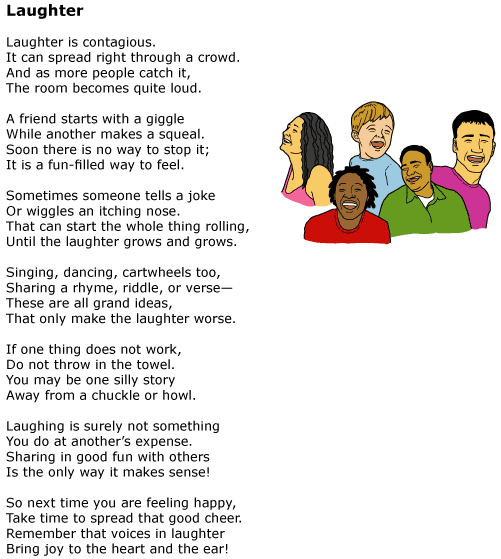 Read this line from the poem. Laughing is surely not something You do at another's expense. In the line from the poem, what does at another's expense mean? Read this line from the poem. Laughing is surely not something You do at another's expense. In the line from the poem, what does at another's expense mean? Read this line from the poem. Laughing is surely not something You do at another's expense. In the line from the poem, what does at another's expense mean? Read this line from the poem. Laughing is surely not something You do at another's expense. In the line from the poem, what does at another's expense mean? Read this line from the poem. Laughing is surely not something You do at another's expense. In the line from the poem, what does at another's expense mean? A.something that is paid for something that is paid for B.something that is unkind something that is unkind C.something that is expensive something that is expensive D.something that is hurtful something that is hurtful Question 2 of 10Question 2 of 10Question 2 of 10Question 2 of 10Question 2 of 10Read these lines from the poem. What does the line 'Do not throw in the towel' mean? Read these lines from the poem. What does the line 'Do not throw in the towel' mean? Read these lines from the poem. What does the line 'Do not throw in the towel' mean? Read these lines from the poem. What does the line 'Do not throw in the towel' mean? Read these lines from the poem. What does the line 'Do not throw in the towel' mean? A.Do not give up Do not give up B.Do not be silly Do not be silly C.Do not throw things Do not throw things D.Do not get angry Do not get angry Question 3 of 10Question 3 of 10Question 3 of 10Question 3 of 10Question 3 of 10We are going to the beach for our vacation. I am so ____________! I can hardly wait to jump in the waves! Choose the best word to complete the sentence.We are going to the beach for our vacation. I am so ____________! I can hardly wait to jump in the waves! Choose the best word to complete the sentence.We are going to the beach for our vacation. I am so ____________! I can hardly wait to jump in the waves! Choose the best word to complete the sentence.We are going to the beach for our vacation. I am so ____________! I can hardly wait to jump in the waves! Choose the best word to complete the sentence.We are going to the beach for our vacation. I am so ____________! I can hardly wait to jump in the waves! Choose the best word to complete the sentence.A.goodgoodB.wellwellC.excitedexcitedD.fantasticfantasticQuestion 4 of 10Question 4 of 10Question 4 of 10Question 4 of 10Question 4 of 10Jerry was excited to see Adam. Adam had brought Jerry a cap from his vacation. Adam was being _________________. Choose the most specific word to complete the sentence.Jerry was excited to see Adam. Adam had brought Jerry a cap from his vacation. Adam was being _________________. Choose the most specific word to complete the sentence.Jerry was excited to see Adam. Adam had brought Jerry a cap from his vacation. Adam was being _________________. Choose the most specific word to complete the sentence.Jerry was excited to see Adam. Adam had brought Jerry a cap from his vacation. Adam was being _________________. Choose the most specific word to complete the sentence.Jerry was excited to see Adam. Adam had brought Jerry a cap from his vacation. Adam was being _________________. Choose the most specific word to complete the sentence.A.thoughtfulthoughtfulB.happyhappyC.goodgoodD.sadsadQuestion 5 of 10Question 5 of 10Question 5 of 10Question 5 of 10Question 5 of 10[Teacher to read the instructions aloud] 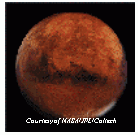 Look at the picture of Mars. Mars is a ______________. [Teacher to read the instructions aloud] Look at the picture of Mars. Mars is a ______________. [Teacher to read the instructions aloud] Look at the picture of Mars. Mars is a ______________. [Teacher to read the instructions aloud] Look at the picture of Mars. Mars is a ______________. [Teacher to read the instructions aloud] Look at the picture of Mars. Mars is a ______________. A.plantplantB.paintpaintC.planetplanetD.personpersonQuestion 6 of 10Question 6 of 10Question 6 of 10Question 6 of 10Question 6 of 10Your teacher is showing you a new book and is telling you the name of the illustrator. What does the illustrator of a book do?Your teacher is showing you a new book and is telling you the name of the illustrator. What does the illustrator of a book do?Your teacher is showing you a new book and is telling you the name of the illustrator. What does the illustrator of a book do?Your teacher is showing you a new book and is telling you the name of the illustrator. What does the illustrator of a book do?Your teacher is showing you a new book and is telling you the name of the illustrator. What does the illustrator of a book do?A.writes all the wordswrites all the wordsB.checks for mistakeschecks for mistakesC.publishes the bookpublishes the bookD.draws the picturesdraws the picturesQuestion 7 of 10Question 7 of 10Question 7 of 10Question 7 of 10Question 7 of 10You are sorting different animals during science. What is a mammal like?You are sorting different animals during science. What is a mammal like?You are sorting different animals during science. What is a mammal like?You are sorting different animals during science. What is a mammal like?You are sorting different animals during science. What is a mammal like?A.an animal that has feathers and lays eggs in nestsan animal that has feathers and lays eggs in nestsB.an animal that has scales and breathes through gillsan animal that has scales and breathes through gillsC.an animal that has hair and feeds its young with milk an animal that has hair and feeds its young with milk D.an animal that has hair and feeds its young with eggsan animal that has hair and feeds its young with eggsQuestion 8 of 10Question 8 of 10Question 8 of 10Question 8 of 10Question 8 of 1028 - 9 = ____ The boy said, "I need to regroup to solve this subtraction problem." What does the word regroup mean in this sentence?28 - 9 = ____ The boy said, "I need to regroup to solve this subtraction problem." What does the word regroup mean in this sentence?28 - 9 = ____ The boy said, "I need to regroup to solve this subtraction problem." What does the word regroup mean in this sentence?28 - 9 = ____ The boy said, "I need to regroup to solve this subtraction problem." What does the word regroup mean in this sentence?28 - 9 = ____ The boy said, "I need to regroup to solve this subtraction problem." What does the word regroup mean in this sentence?A.to ask someone for helpto ask someone for helpB.to get a loan from a bankto get a loan from a bankC.to take from the tens placeto take from the tens placeD.to carry over to the tens placeto carry over to the tens placeQuestion 9 of 10Question 9 of 10Question 9 of 10Question 9 of 10Question 9 of 10The Circus I have a lot of fun at the circus because my entire family usually goes together. Before we find our seats, we get lots of snacks. I like to get cotton candy, but my dad gets peanuts. He always saves me some peanuts so that when the elephants are performing, I can imitate them. Going to the circus is one of my family's favorite traditions. When we walked up to the giant tent, I couldn't stop smiling. We were about to enter a magical place known as the big top. Once the show got started, I patiently waited for the elephants to come out. They are some of the smartest animals. They can be taught lots of tricks like picking up peanuts and sitting on a stool. According to the passage, what does the word "patiently" mean? The Circus I have a lot of fun at the circus because my entire family usually goes together. Before we find our seats, we get lots of snacks. I like to get cotton candy, but my dad gets peanuts. He always saves me some peanuts so that when the elephants are performing, I can imitate them. Going to the circus is one of my family's favorite traditions. When we walked up to the giant tent, I couldn't stop smiling. We were about to enter a magical place known as the big top. Once the show got started, I patiently waited for the elephants to come out. They are some of the smartest animals. They can be taught lots of tricks like picking up peanuts and sitting on a stool. According to the passage, what does the word "patiently" mean? The Circus I have a lot of fun at the circus because my entire family usually goes together. Before we find our seats, we get lots of snacks. I like to get cotton candy, but my dad gets peanuts. He always saves me some peanuts so that when the elephants are performing, I can imitate them. Going to the circus is one of my family's favorite traditions. When we walked up to the giant tent, I couldn't stop smiling. We were about to enter a magical place known as the big top. Once the show got started, I patiently waited for the elephants to come out. They are some of the smartest animals. They can be taught lots of tricks like picking up peanuts and sitting on a stool. According to the passage, what does the word "patiently" mean? The Circus I have a lot of fun at the circus because my entire family usually goes together. Before we find our seats, we get lots of snacks. I like to get cotton candy, but my dad gets peanuts. He always saves me some peanuts so that when the elephants are performing, I can imitate them. Going to the circus is one of my family's favorite traditions. When we walked up to the giant tent, I couldn't stop smiling. We were about to enter a magical place known as the big top. Once the show got started, I patiently waited for the elephants to come out. They are some of the smartest animals. They can be taught lots of tricks like picking up peanuts and sitting on a stool. According to the passage, what does the word "patiently" mean? The Circus I have a lot of fun at the circus because my entire family usually goes together. Before we find our seats, we get lots of snacks. I like to get cotton candy, but my dad gets peanuts. He always saves me some peanuts so that when the elephants are performing, I can imitate them. Going to the circus is one of my family's favorite traditions. When we walked up to the giant tent, I couldn't stop smiling. We were about to enter a magical place known as the big top. Once the show got started, I patiently waited for the elephants to come out. They are some of the smartest animals. They can be taught lots of tricks like picking up peanuts and sitting on a stool. According to the passage, what does the word "patiently" mean? A.to act or wait in a calm wayto act or wait in a calm wayB.a person in a hospitala person in a hospitalC.to be very excitedto be very excitedD.to act in an unpleasant mannerto act in an unpleasant mannerQuestion 10 of 10Question 10 of 10Question 10 of 10Question 10 of 10Question 10 of 10"Little Snow White" from Grimm's Fairy TalesWhen night fell the masters of the little house came home. They were seven dwarfs, who worked with pickaxe and spade searching for copper and gold in the heart of the mountains. They lit their seven candles and then saw that someone had been to visit them. When night fell the masters of the little house came home.
What does the word masters mean in this sentence?"Little Snow White" from Grimm's Fairy TalesWhen night fell the masters of the little house came home. They were seven dwarfs, who worked with pickaxe and spade searching for copper and gold in the heart of the mountains. They lit their seven candles and then saw that someone had been to visit them. When night fell the masters of the little house came home.
What does the word masters mean in this sentence?"Little Snow White" from Grimm's Fairy TalesWhen night fell the masters of the little house came home. They were seven dwarfs, who worked with pickaxe and spade searching for copper and gold in the heart of the mountains. They lit their seven candles and then saw that someone had been to visit them. When night fell the masters of the little house came home.
What does the word masters mean in this sentence?"Little Snow White" from Grimm's Fairy TalesWhen night fell the masters of the little house came home. They were seven dwarfs, who worked with pickaxe and spade searching for copper and gold in the heart of the mountains. They lit their seven candles and then saw that someone had been to visit them. When night fell the masters of the little house came home.
What does the word masters mean in this sentence?"Little Snow White" from Grimm's Fairy TalesWhen night fell the masters of the little house came home. They were seven dwarfs, who worked with pickaxe and spade searching for copper and gold in the heart of the mountains. They lit their seven candles and then saw that someone had been to visit them. When night fell the masters of the little house came home.
What does the word masters mean in this sentence?A.kingskingsB.ownersownersC.dwarfsdwarfsD.workersworkers